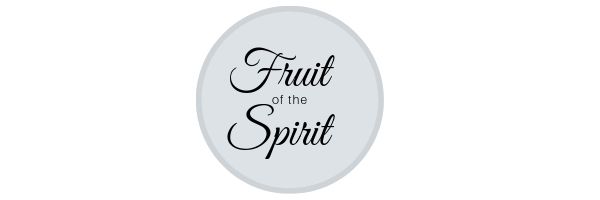 Irresistible Kindness, Unimaginable Goodness2 Samuel 9; Galatians 5:22-23; 6:9-10Introduction.I.	Definition:  Kindness and Goodness.II.	Illustration: The story of David and MephiboshethIII.	Question:  Is there someone to whom I can show the kindness of God?“What if I were Jesus?  What if they were Jesus?”  --John StottConclusion.